Inspection card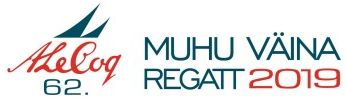 Yacht . . . . . . . . . . . . . . . . . .	Sail No . . . . . . . . . . . . . . I hereby declare that I am the owner or person in charge and that I have read and understood Special Regulations and in particular 1.02.1 and 1.02.2Signed…………………………… Name ………………………………… Date ………………INSPECTOR`S REPORT TO RACE COMMITTEEI inspected the above yacht on: ………………………………………………………………………Comments:………………………………………………………………………………………………………………………………………………………………………………………………………………………………………………………………………………………………………………………….Signed: …………………………………	Name: ……………………………………….NoEquipment and Special RegsComment1Heavy items securely fastened (2.04.2)2Lifeline deflection (3.14.1)3Toilet, permanently installed or fitted bucket (3.18.2)4Bilge pump and 2 buckets (à 9 litres) (3.23.1. a) Each bucket to have a lanyard5Marine magnetic compass, independent of any power supply permanently installed (3.24. a)6Marine VHF radio transceiver (3.29.05) and independent radio receiver for receiving weather bulletins (3.29.06)7A fire blanket adjacent to every cooking device with an open flame (4.05.1),
2 fire extinguishers in different parts of the boat (4.05.2)8Anchor (4.06)9First Aid Manual and First Aid Kit (4.08)10Foghorn (4.09)11Radar reflector  (4.10.1)12Navigation charts (not solely electronic), light list and chart plotting equipment (4.11)13Safety equipment location chart (4.12)14A depth sounder (4.13.2)15Tools and spare parts (4.16)16Yacht’s name on miscellaneous buoyant equipment (4.17)17A lifebuoy with a self-igniting light and drogue (4.22.3)18Heaving line no less than 6 mm 15 – 25 m readily accessible to cockpit (4.22.7)18Pyrotechnic signals (4.23.1)20Cockpit knife (4.25)21For each crew member lifejacket (5.01.1)